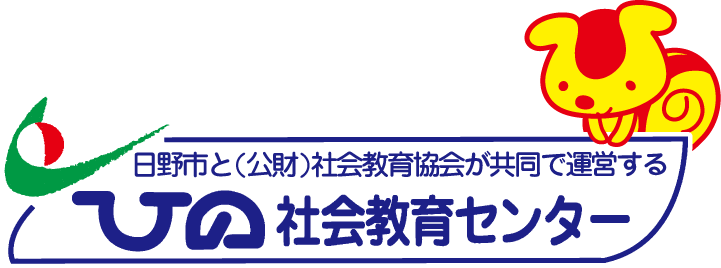 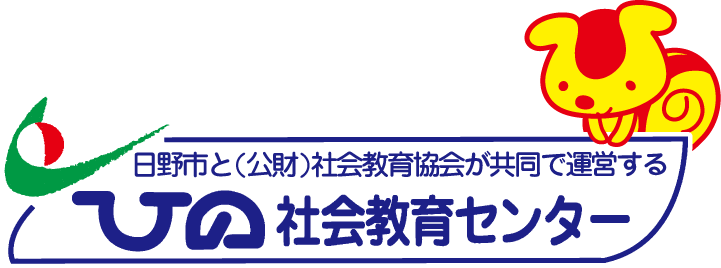 第1回ここから手づくり市２０１５年１１月７日(土）開催時間：１１時～１４：３０会場：地域リビング「ゆざわ・ここからネット」心こめた作品を展示・販売協賛：七生特別支援学校・多摩療護園・多摩友の会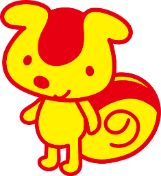 【掲示期間：１１月７日】・一般利用者の即売会開催（グループ、または個人参加）・手づくり販売　（作品は自作品のみ、リサイクル作品は可）・フリーマーケットのお店（日曜雑貨品の販売、新品・未使用品のみ）・ここからネット各会の作品展、即売会・ワークショップ（製作体験コーナー）